 Yoselin leticia  Cantero muñoz  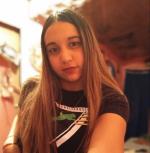 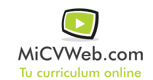 Experiencia ProfesionalExperiencia ProfesionalBella Italia  (Montevideo )Habilidades y CapacidadesHabilidades y CapacidadesHabilidades y CapacidadesHabilidad 1Habilidad 2Habilidad 3Habilidad 4Habilidad 5Habilidad 6FormaciónFormaciónMaestra jardinera  0/0BUP / COU (Bachillerato) / Secundaria Aún sigo cursando 5to de liceo humanístico . Otra no especifiada Liceo 58 Mario benedetti. Montevideo Formación ComplementariaFormación ComplementariaIdiomasIdiomasInformáticaInformáticaInformación adicionalhttp://Yoseecantero28.MiCVweb.com